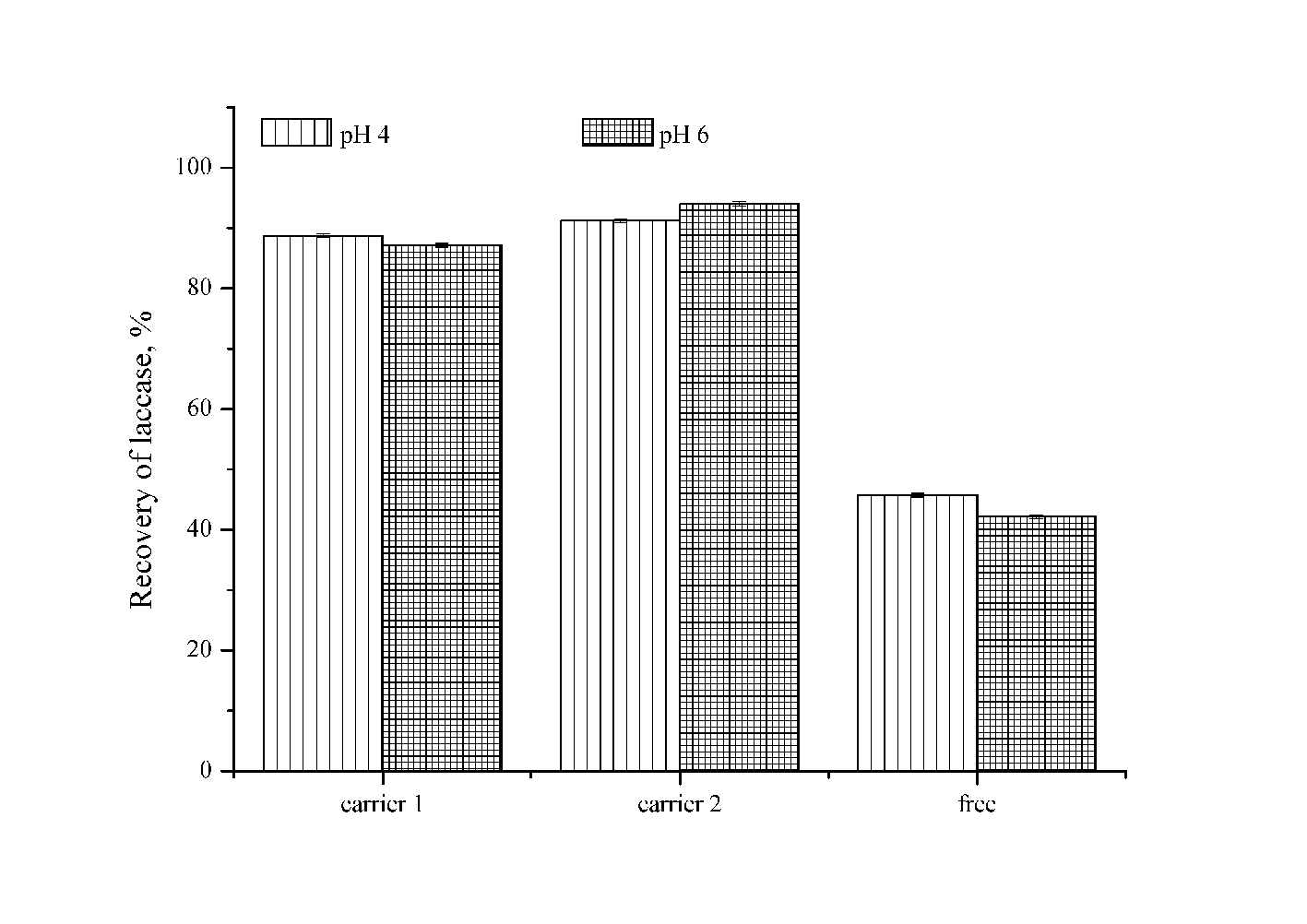 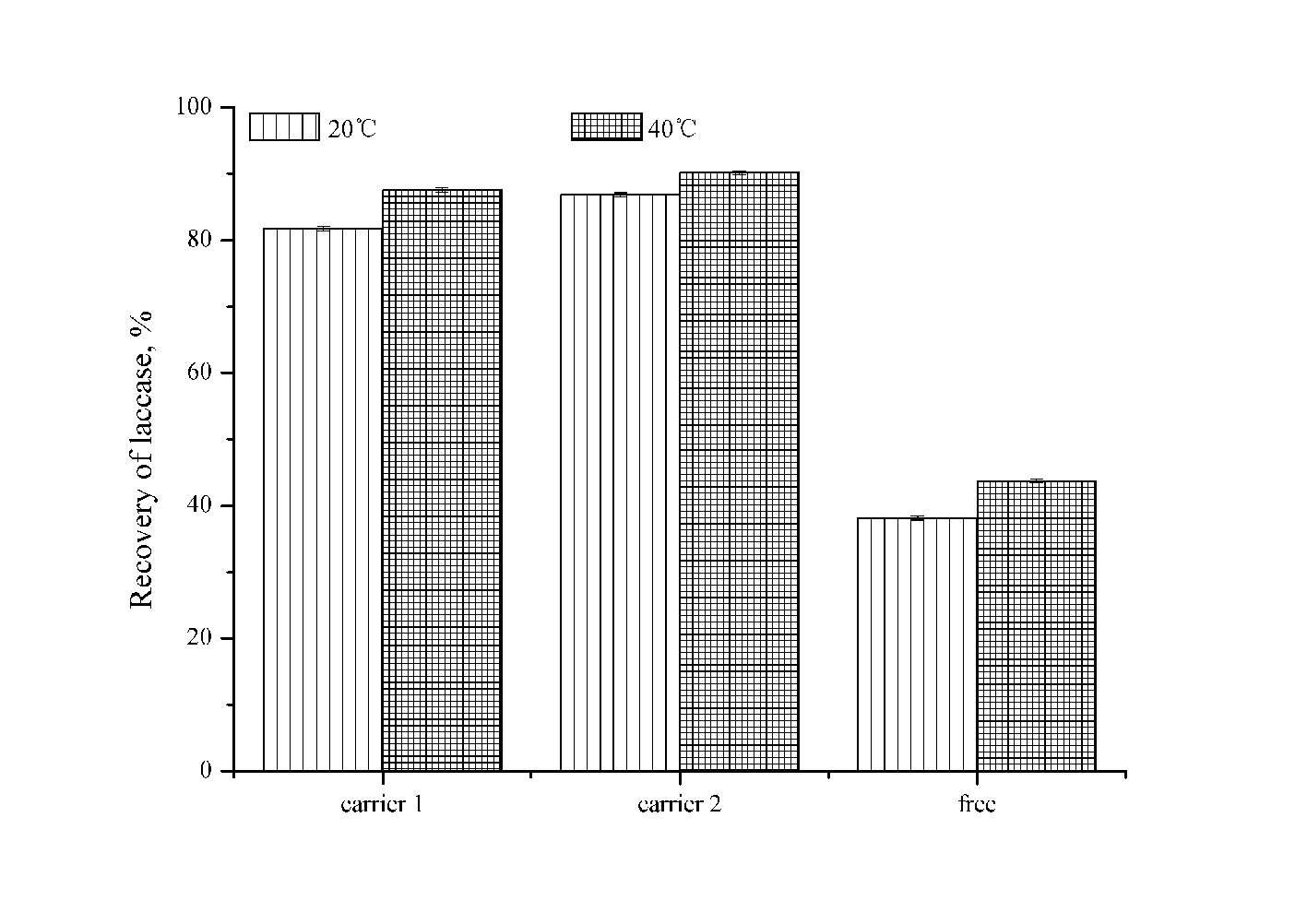 Fig. 1 The recovery of the immobilized laccase and free laccase under different conditions: pH (upper figure) and temperature (lower figure)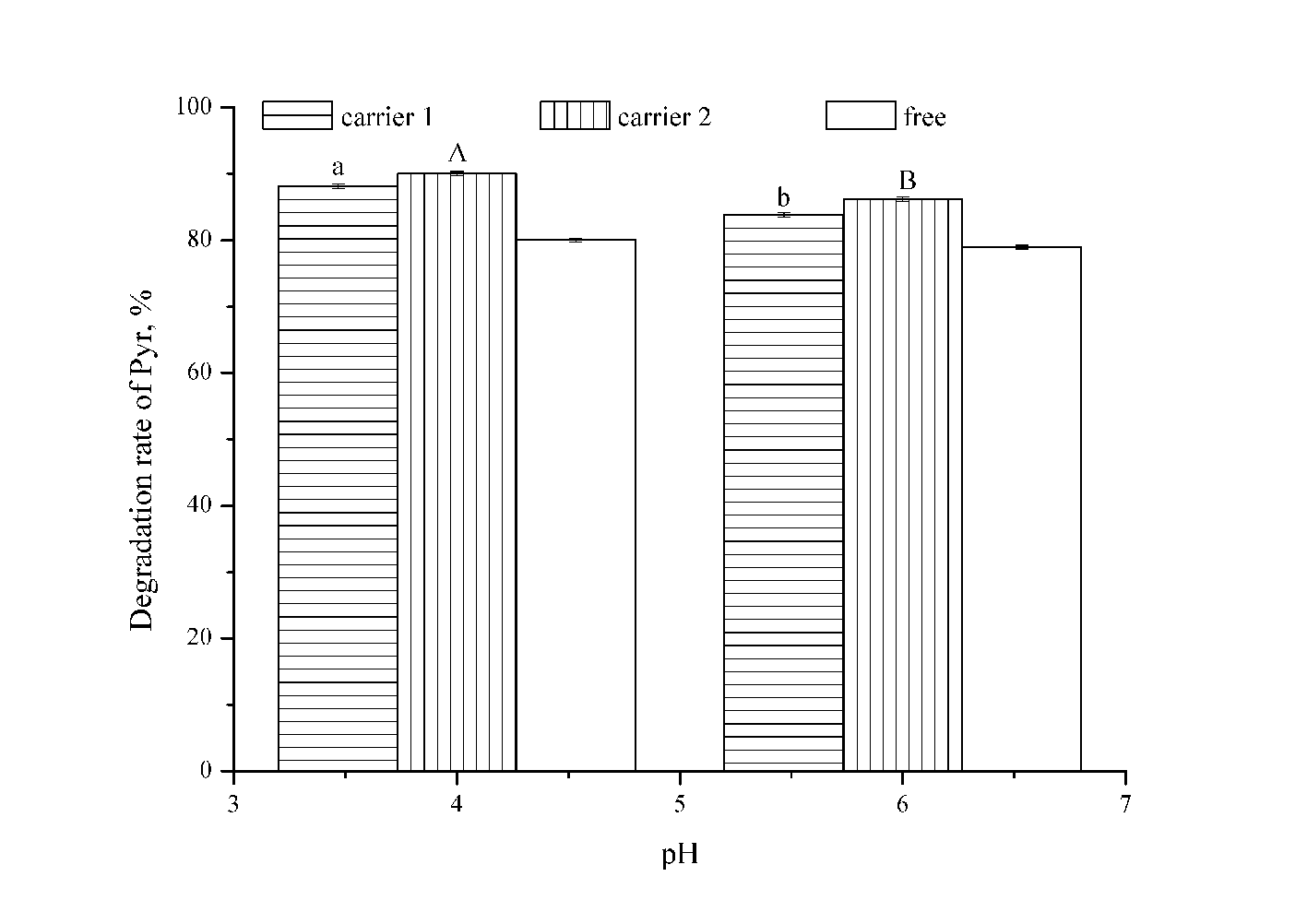 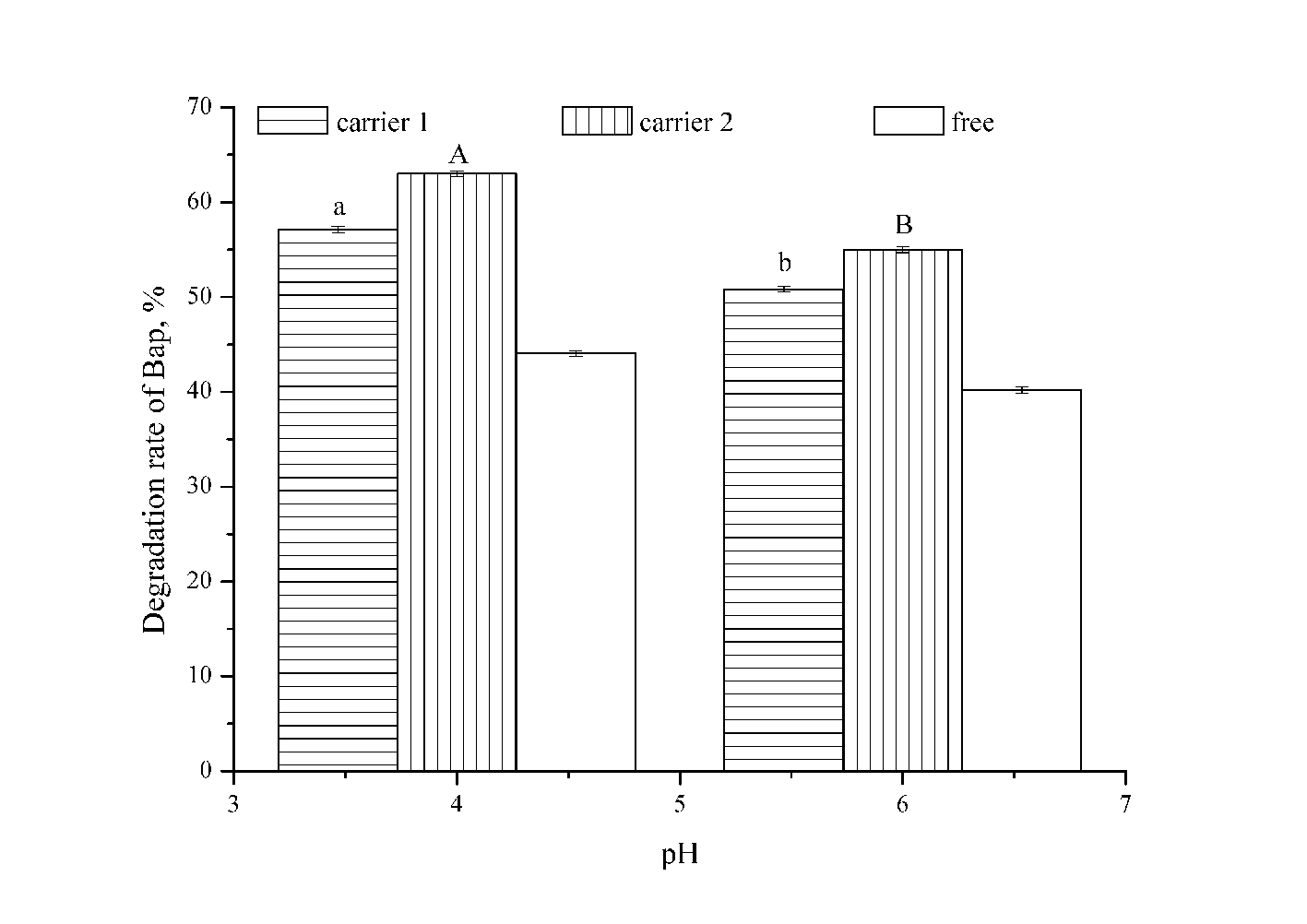 Fig. 2 The influence of pH on the ability of the immobilized and free laccase to degrade Pyr (upper figure) and Bap (lower figure); different letters indicate significant difference in the degradation rate at different pH (P<0.05)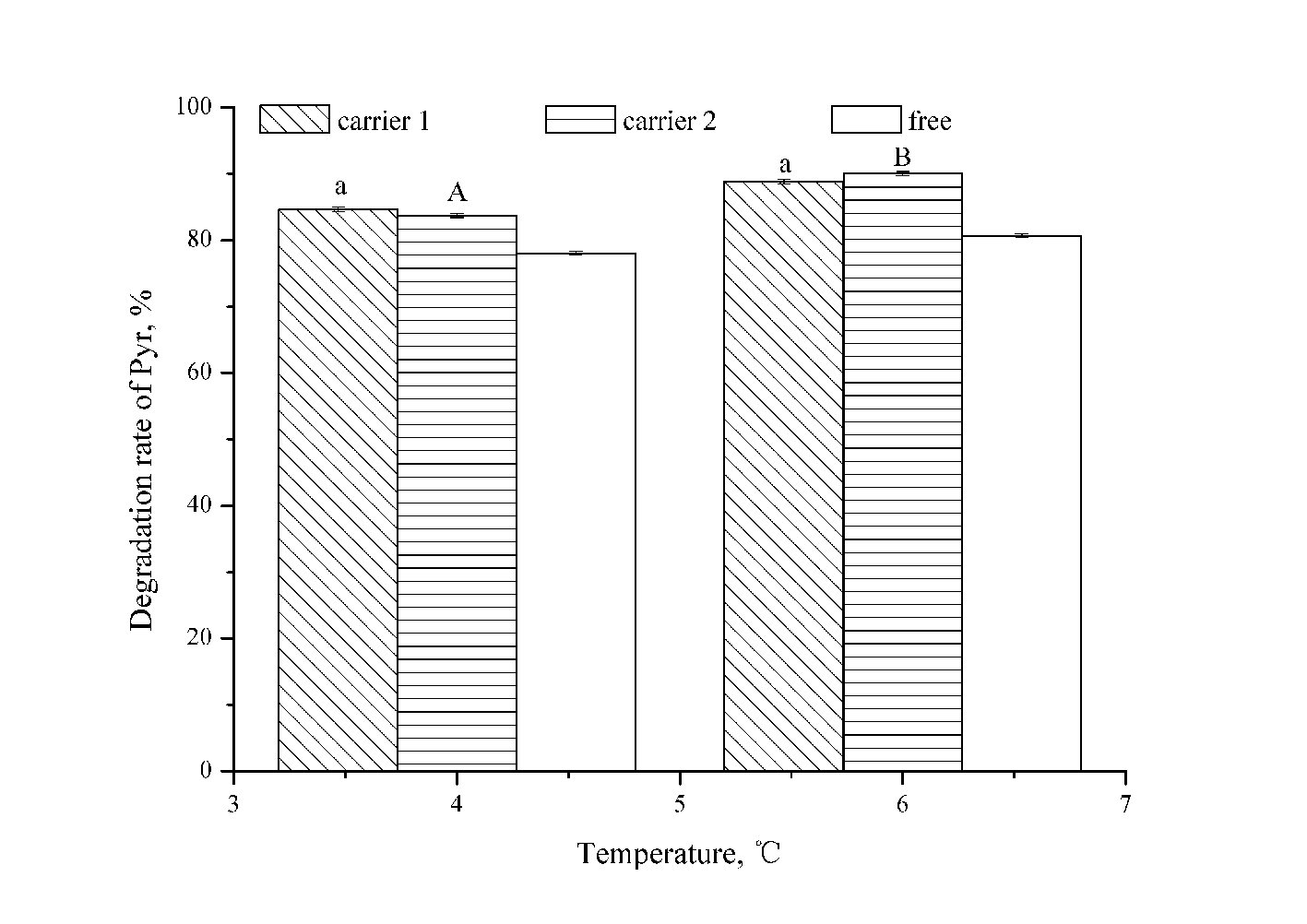 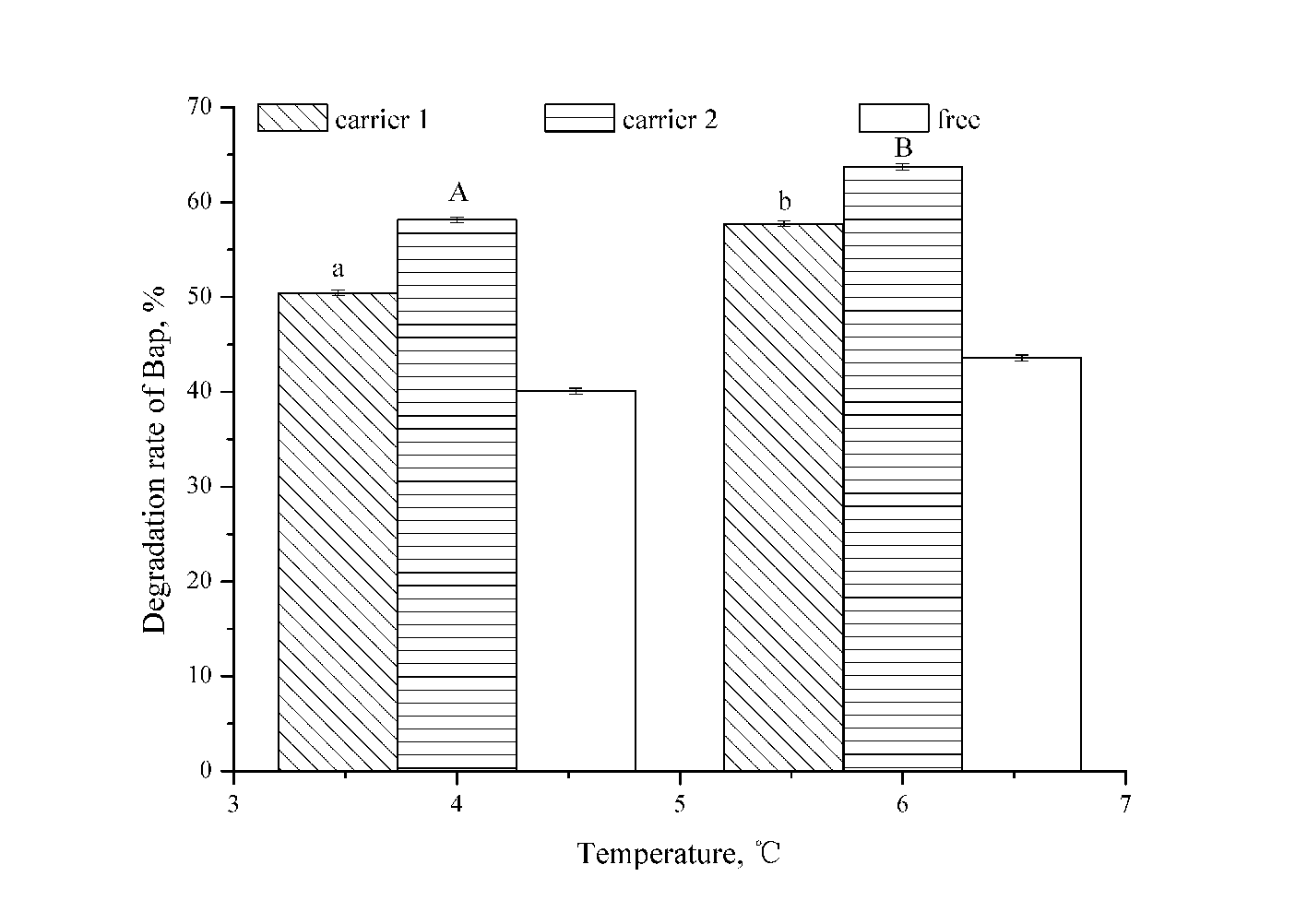 Fig. 3 The influence of temperature on the ability of the immobilized and free laccase to degrade Pyr (upper figure) and Bap (lower figure); different letters indicate significant difference in the degradation rate at different temperatures (P<0.05)